                            Сказка для мам.                   Музыка «В гостях у сказки».                                         Зайчонок, Зайчиха, Синичка, Ежик, Кошка.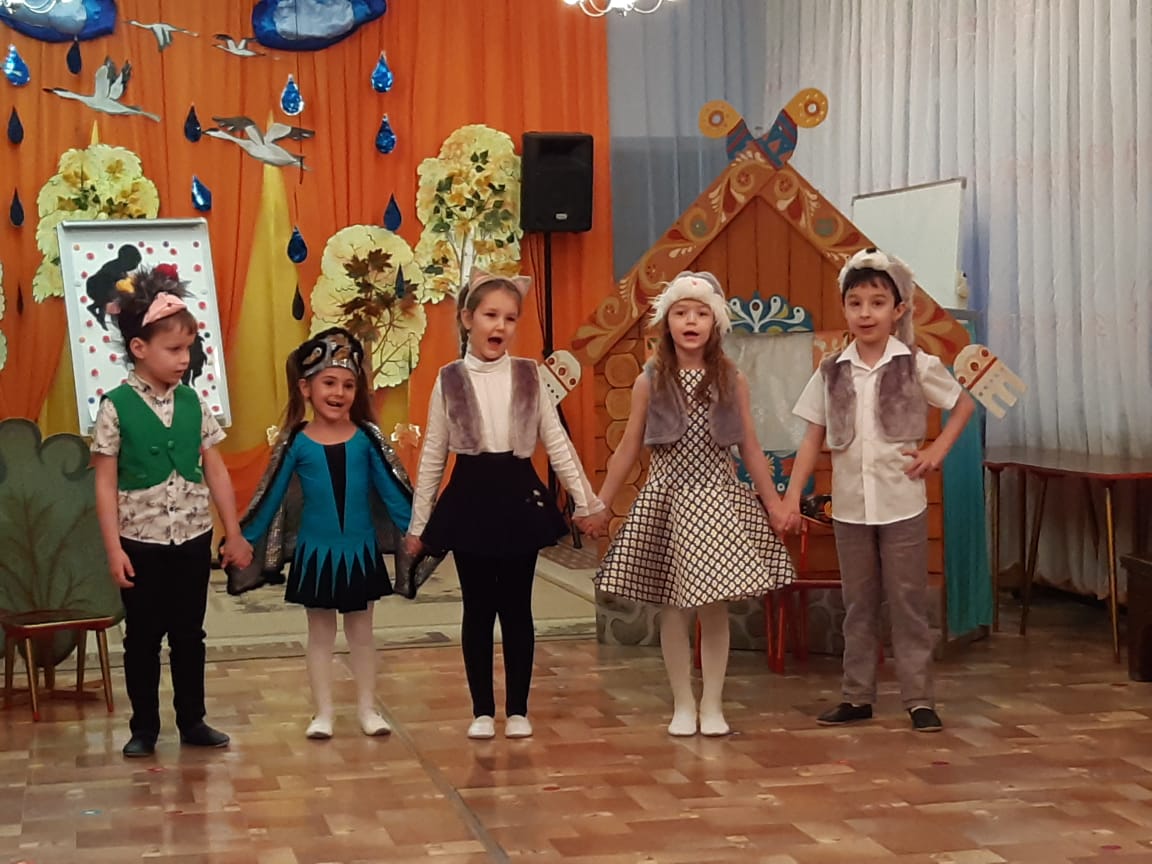 В некотором царстве, в дремучем государстве стоит в лесу елочка, колкая иголочка. Как под елкой зайка жил. С мамой зайка не дружил. Маму зайка обижал. - Не дружу с тобой! - сказал. - Заинька перестань, Заинька не шали. - Мама слезки утерла и в дремучий лес ушла. Очень зайка веселился, прыгал, бегал и кружился. - Там , тарарам, там, тарарам! И никто не нужен нам.Но в лесу, в ночном бору, стало страшно одному. - Ой, ой, ой! Мамочка, где ты? Мне страшно. Я кушать хочу. Мне холодно. Долго плакал зайчонок, мамочку искать пошел. - Синичка, невеличка, ты мою маму видела? - По лесу летала, твоей мамы не видала. Иди ко мне на ветку. Лети скорее, детка. - Я не умею летать. - Тогда другую маму ищи. Долго заинька блуждал. Весь промок и весь устал. - Ежик, еженька, дружок. Ты мою мамочку не видел?. - Под кусточком я живу, заходи в мою нору. Я тебя шубкою своею укрою. Подошел зайчонок к ежику, хотел под его колючками спрятаться да укололся больно. - Ой, ой, ой !- Что с тобой? - Шубка как у елки, на плечах иголки. Больно моим лапкам. Помчусь - ка без оглядки. Дальше заинька пошел. И под елкой дом нашел. Заглянул в окошко, а там мама кошка. Песню котикам  поет. Ласково и нежно. Гладит лапкой им живот, как периной снежной. - Ой, ой, ой. Кошка - Что с тобой? Что грустишь зайчишка? - Маму очень я обидел. Как тут веселиться? - Что же делать? Что сказать? Где нам маму отыскать?Дети, а может вместе песенку споем «Мама для мамонтенка», а вы, родители, подпевайте. Зайчонок засыпает. Появляется зайчиха. - Как же там мой заинька, как же там мой маленький? - Стой, зайчиха, не реви! Что случилось, расскажи. - Зайка, сыночек, есть у меня. Только без ссоры не живем мы и дня. Непослушный и драчливый. Все равно он мой любимый! Рассердился и прогнал. Я пришла, а он пропал. Вот хожу его ищу. Может, встретил он лису? Или злого волка… Нет его так долго. Кошка - А ты посмотри, не твой ли зайчонок спит под нашей елочкой. - Мой. Кошка - Подожди, не буди. Спрячься сама за елочку и его послушай. (будит зайчонка)- Зайка, вставай. Пора маму искать. - Конечно, я с радостью. Да только где? Обидел ее сильно. Она и ушла. - Заинька, а ты ее обижать еще будешь? - НЕТ.  Уж не буду, уж не буду мою Маму обижать. Буду, буду, маму зайку уважать и обнимать. Буду очень я стараться, помогать ей и не драться. (мама выходит из-за елки). - Мамочка, прости меня!-  Заинька, мамочка тебя очень любит и прощает. Вот так вот счастливо закончилась наша сказка. А вы своих мамочек оберегать обещаете? Помогать им будете? Любить, целовать, обнимать и ласковые слова говорить? Мамочки, правда, ваши детки самые замечательные? 